Density using Archimedes principleDensity using Archimedes principleDensity using Archimedes principleWorking out the density of materials using Archimedes principleWorking out the density of materials using Archimedes principleWorking out the density of materials using Archimedes principleSubject(s): Design and Technology, Science, MathsApprox. time: 45 – 60 minutesKey words / Topics: Ancient GreeceMaterialsDensityWeightVolumeStay safe  Whether you are a scientist researching a new medicine or an engineer solving climate change, safety always comes first. An adult must always be around and supervising when doing this activity. You are responsible for:•	ensuring that any equipment used for this activity is in good working condition•	behaving sensibly and following any safety instructions so as not to hurt or injure yourself or others Please note that in the absence of any negligence or other breach of duty by us, this activity is carried out at your own risk. It is important to take extra care at the stages marked with this symbol: ⚠Suggested learning outcomes To know that materials have different properties.To be able to measure weights and volumes.To be able to work out the density of a material.To know that materials have different properties.To be able to measure weights and volumes.To be able to work out the density of a material.To know that materials have different properties.To be able to measure weights and volumes.To be able to work out the density of a material.To know that materials have different properties.To be able to measure weights and volumes.To be able to work out the density of a material.To know that materials have different properties.To be able to measure weights and volumes.To be able to work out the density of a material.IntroductionThis is one of a set of resources designed to allow learners to use practical methods to support the delivery of the primary national curriculum. They are designed to support the delivery of key topics within design and technology, science and mathematics. This resource was inspired by the achievements of ancient Greece and how these have affected the modern world. It is based on Archimedes Principle and involves working out the density of a range of provided materials.This is one of a set of resources designed to allow learners to use practical methods to support the delivery of the primary national curriculum. They are designed to support the delivery of key topics within design and technology, science and mathematics. This resource was inspired by the achievements of ancient Greece and how these have affected the modern world. It is based on Archimedes Principle and involves working out the density of a range of provided materials.This is one of a set of resources designed to allow learners to use practical methods to support the delivery of the primary national curriculum. They are designed to support the delivery of key topics within design and technology, science and mathematics. This resource was inspired by the achievements of ancient Greece and how these have affected the modern world. It is based on Archimedes Principle and involves working out the density of a range of provided materials.This is one of a set of resources designed to allow learners to use practical methods to support the delivery of the primary national curriculum. They are designed to support the delivery of key topics within design and technology, science and mathematics. This resource was inspired by the achievements of ancient Greece and how these have affected the modern world. It is based on Archimedes Principle and involves working out the density of a range of provided materials.Purpose of this activityIn this activity learners will find out about the density of materials through testing. Learners will have an opportunity to weigh and work out the volume of a material. They will use this information and their number skills to calculate the density. They will then repeat this for other materials and discuss their results as a class.This activity could be used as a main lesson activity, to teach learners how to collect data through testing and measurement and to use number skills in a practical context. It could also be used as one of several activities within a wider scheme of learning focussing on the use of maths and science to further understand the properties of materials.Purpose of this activityIn this activity learners will find out about the density of materials through testing. Learners will have an opportunity to weigh and work out the volume of a material. They will use this information and their number skills to calculate the density. They will then repeat this for other materials and discuss their results as a class.This activity could be used as a main lesson activity, to teach learners how to collect data through testing and measurement and to use number skills in a practical context. It could also be used as one of several activities within a wider scheme of learning focussing on the use of maths and science to further understand the properties of materials.Purpose of this activityIn this activity learners will find out about the density of materials through testing. Learners will have an opportunity to weigh and work out the volume of a material. They will use this information and their number skills to calculate the density. They will then repeat this for other materials and discuss their results as a class.This activity could be used as a main lesson activity, to teach learners how to collect data through testing and measurement and to use number skills in a practical context. It could also be used as one of several activities within a wider scheme of learning focussing on the use of maths and science to further understand the properties of materials.Purpose of this activityIn this activity learners will find out about the density of materials through testing. Learners will have an opportunity to weigh and work out the volume of a material. They will use this information and their number skills to calculate the density. They will then repeat this for other materials and discuss their results as a class.This activity could be used as a main lesson activity, to teach learners how to collect data through testing and measurement and to use number skills in a practical context. It could also be used as one of several activities within a wider scheme of learning focussing on the use of maths and science to further understand the properties of materials.ActivityTeacher notesIntroduction (10 -15 minutes)Teacher to use the presentation to tell the story of Archimedes and the crown, then explain to learners what is meant by density and how it is calculated.Teacher to explain that learners are going to use the same method as Archimedes to measure the density of materials. Measuring density (30 – 40 minutes)Teacher to show the presentation demonstrating the method to measure density. Learners to carry out the measurements and record the results on the activity sheet:Weigh each object, writing down the weight in gNext work out the volume of the objectPlace a bowl on a trayFill the bowl to the brim with water Put the object in the water. The tray will catch all the water that overflowsCarefully take the bowl from the tray and pour the water on the tray into a jug. Write down how much water has been collected in ml on the activity sheetCalculate the density and write it down on the activity sheet in g/cm3Repeat the process for each materialReview (5 minutes)Peer review – learners to share their results. How similar were the results? Which materials were the most and least dense?This activity is best carried out in pairs or small groups, with one pupil recording results whilst the others carry out the measurement (to prevent the activity sheets becoming wet).Access is required to water, an area suitable for wet work and appropriate clothing/aprons/overalls for activities using water.Learners could be asked to bring in materials or materials could be provided by the teacher. The range of materials used must fit in the bowls or beakers used.Learners need to understand how to correctly weigh the materials and then fully immerse them in water to work out the volume.Learners may use bowls with trays underneath to catch the water to be measured or use large beakers and just observe the increase in volume. Ensure plastic sheets are used to cover tables as this can be a messy activity.The example in the presentation can be used to demonstrate how to calculate the density of the materials. The calculation example also appears on the worksheet as a reminder.DifferentiationBasicExtensionProvide learners with pre-cut materials of the same volume.
BBC Bitesize – How to work out density: https://www.bbc.co.uk/bitesize/topics/z4vg9j6/articles/z9bgpbkFind other materials to test and compare with these results.ResourcesRequired files                            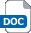 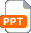 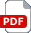 Weighing scales.Water.Small bowl.Waterproof tray.Measuring jug.Calculators.Hand towels/drying facilities.A selection of different shaped and sized items made from different materials.  Density using Archimedes principle presentation            Density using Archimedes principle worksheetAdditional websitesBBC Bitesize – How to work out density: https://www.bbc.co.uk/bitesize/topics/z4vg9j6/articles/z9bgpbkBBC Bitesize – What is Volume: https://www.bbc.co.uk/bitesize/topics/zjbg87h/articles/zcrxtycYouTube – Materials for kids: https://www.youtube.com/watch?v=JCKSMsbpn1YBBC Bitesize – How to work out density: https://www.bbc.co.uk/bitesize/topics/z4vg9j6/articles/z9bgpbkBBC Bitesize – What is Volume: https://www.bbc.co.uk/bitesize/topics/zjbg87h/articles/zcrxtycYouTube – Materials for kids: https://www.youtube.com/watch?v=JCKSMsbpn1YBBC Bitesize – How to work out density: https://www.bbc.co.uk/bitesize/topics/z4vg9j6/articles/z9bgpbkBBC Bitesize – What is Volume: https://www.bbc.co.uk/bitesize/topics/zjbg87h/articles/zcrxtycYouTube – Materials for kids: https://www.youtube.com/watch?v=JCKSMsbpn1YBBC Bitesize – How to work out density: https://www.bbc.co.uk/bitesize/topics/z4vg9j6/articles/z9bgpbkBBC Bitesize – What is Volume: https://www.bbc.co.uk/bitesize/topics/zjbg87h/articles/zcrxtycYouTube – Materials for kids: https://www.youtube.com/watch?v=JCKSMsbpn1YBBC Bitesize – How to work out density: https://www.bbc.co.uk/bitesize/topics/z4vg9j6/articles/z9bgpbkBBC Bitesize – What is Volume: https://www.bbc.co.uk/bitesize/topics/zjbg87h/articles/zcrxtycYouTube – Materials for kids: https://www.youtube.com/watch?v=JCKSMsbpn1YRelated activities (to build a full lesson)Starters (Options) Show the video: YouTube – Materials for kids: https://www.youtube.com/watch?v=JCKSMsbpn1YAsk learners to state three things they already know about weight, mass and volume.Discuss what is meant by ‘density’.Starters (Options) Show the video: YouTube – Materials for kids: https://www.youtube.com/watch?v=JCKSMsbpn1YAsk learners to state three things they already know about weight, mass and volume.Discuss what is meant by ‘density’.Extension (Options)BBC Bitesize – How to work out density: https://www.bbc.co.uk/bitesize/topics/z4vg9j6/articles/z9bgpbkFind other materials to test and compare with these results.PlenaryPeer review – learners to share their results. How did their calculated values compare? Which materials were the most and least dense?Extension (Options)BBC Bitesize – How to work out density: https://www.bbc.co.uk/bitesize/topics/z4vg9j6/articles/z9bgpbkFind other materials to test and compare with these results.PlenaryPeer review – learners to share their results. How did their calculated values compare? Which materials were the most and least dense?The Engineering Context    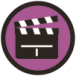 Engineers must have a good understanding of material properties when they design and make a product. For example, when aerospace engineers design a new plane they have to select materials that are both light in weight and strong, otherwise the plane may be too heavy to fly!Curriculum linksCurriculum linksEngland: National CurriculumMathsKS2 – MeasurementsEstimate volume [for example, using 1cm3 blocks to build cuboids (including cubes)] and capacity [for example, using water].ScienceKS2 - Properties and changes of materialsCompare and group together everyday materials on the basis of their properties.Northern Ireland CurriculumKS2 – Mathematics and numeracy measuresDevelop skills in estimation of length, weight, volume/capacity, time, area and temperature.Scotland: Curriculum for ExcellenceMaths - Number, money and measureMeasurementMNU 4-11a.Sciences – Materials, properties and uses of substances SCN 3-15a.Wales: National Curriculum KS2 - Mathematics Programme of StudyUsing measuring skills - Length, weight/mass, capacityMake estimates of length, weight/mass and capacity based on knowledge of the size of real-life objects.KS2 – Science The Sustainable EarthA comparison of the features and properties of some natural and made materials.Assessment opportunitiesAssessment opportunitiesAssessment opportunitiesInformal teacher assessment of practical measurement skills through observation of learners.Formal teacher assessment of results on the activity sheets.Informal teacher assessment of practical measurement skills through observation of learners.Formal teacher assessment of results on the activity sheets.Informal teacher assessment of practical measurement skills through observation of learners.Formal teacher assessment of results on the activity sheets.